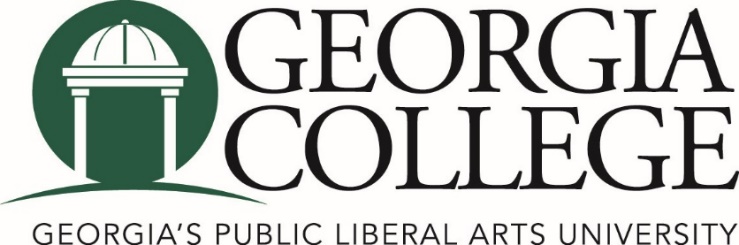 Graduate Research GrantsFor research, creative activities and conference presentationsGrant Application for 2019-2020Deadline for Fall 2019: October 15, 2019Deadline for Spring 2020: February 15, 2020Evaluation Criteria Based on Student Abstract and Faculty LetterApplication Requirements:1) Confirmation student work has been accepted for presentation at a conference, if applicable2) Student originality of scholarship (i.e., research or creative activity)3) Contribution of the scholarship to the discipline or profession4) Presentation reflects student's familiarity with relevant literature and techniques5) Budget includes clear justification of expendituresInstitutional Research Board Approval Required:    	Yes	NoInstitutional Research Board Approval Received: 	Yes	NoApplication must include the following:____ The presentation or project abstract____ Proof that work has been accepted for presentation, if applicable____ Curriculum Vita____ Dates of conference or proposed research trip____ Brief description of conference (what organization, dates and location)____ Budget proposal: Please list other funding sources for this project____ Faculty sponsor letter of supportBy my signature, I have provided the Georgia College Graduate Research Grants Committee with complete and accurate information.Applicant ___________________________________________ Date __________________By my signature and supporting letter of support, I have read this student's Program Statement and I endorsethis grant application.Faculty Sponsor ______________________________________ Date __________________Department Chair _____________________________________ Date __________________Graduate Research Grant Proposed BudgetApplicant Name ____________________________________	Department ______________________________Local Address _________________________________________________________________________________Conference Name & Date ________________________________________________________________________NameDepartmentPhone NumberEmailFaculty SponsorFaculty SponsorPresentation TitlePresentation TitleList All Anticipated ExpensesList All Anticipated ExpensesList All Anticipated ExpensesPlease include a copy of a document verifying expenses, e.g. airline, hotel, or conference registration.Also include any other funding you’ll be using, e.g. department support, SGA funds, etc.Please include a copy of a document verifying expenses, e.g. airline, hotel, or conference registration.Also include any other funding you’ll be using, e.g. department support, SGA funds, etc.Please include a copy of a document verifying expenses, e.g. airline, hotel, or conference registration.Also include any other funding you’ll be using, e.g. department support, SGA funds, etc.Proposed ExpenditureApproved Business Purpose(transportation, housing, registration)AmountTotal Proposed ExpensesTotal Proposed Expenses$Note: Maximum Grant Funding$400Note: Maximum Grant Funding$400Approved AmountOther Funding SourcesAmount